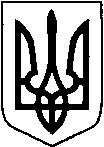 КИЇВСЬКА ОБЛАСТЬТЕТІЇВСЬКА МІСЬКА РАДАVІІІ СКЛИКАННЯШОСТА  СЕСІЯПРОЕКТ      Р І Ш Е Н Н Я
25.05.2021 р.                                   №   -06-VIIІПро укладання попереднього договору орендина користування земельною  ділянкою по Тетіївській міській раді.                     Розглянувши клопотання ТОВ «Агро-Дібрівка» зважаючи на рішення 25 сесії 7 скликання № 381 від 22.09.2017 року та керуючись Земельним кодексом та Законом України „Про місцеве самоврядування в Україні”, Законом України „Про оренду землі”, ст.288 Податкового кодексу України та в інтересах Тетіївської міської  територіальної громади, Тетіївська міська радаВИРІШИЛА : 1.Укласти попередній договір оренди з суб”єктом підприємницької діяльності,  що використовує землі комунальної власності Тетіївської міської ради  у м.Тетієві  до реєстрації договору оренди згідно чинного законодавства   - ТОВ «Агро - Дібрівка»   на  земельну ділянку площею 1,9855 га під землі   сільськогосподарського  призначення  для ведення  товарного  сільськогосподарського   виробництва.     Нормативно грошова оцінка земельної ділянки становить 52677 грн 30  коп. Встановити орендну плату в сумі 1580 грн 32 коп. в рік (3 % від грошової оцінки), розрахунок проводити помісячно в сумі  131,69 грн. в місяць. Термін дії договору з 01.06.2021 р. по 31.12.2021 року. 2.Розмір відшкодування визначений у відповідності до грошової оцінки земель населених пунктів об’єднаної територіальної громади та затверджених відсотків для встановлення орендної плати .3.Контроль за виконанням даного рішення покласти на постійну депутатську комісію з питань регулювання земельних відносин, архітектури, будівництва та охорони навколишнього середовища (голова Крамар О.А.)Міський   голова                                           Богдан БАЛАГУРА